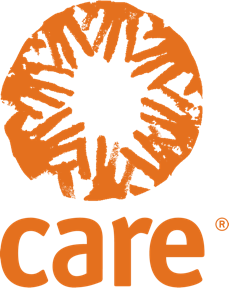 Request for Proposal [GENDER & PROTECTION FACILITATOR – NABATIYEH]RFP DOCUMENT # [CIL-FAO-0006]RFP Issue Date:  [JUNE 07, 2024]Proposal submission Deadline :  [JUNE 24, 2024]CARE INTERNATIONAL IN LEBANONBADARO – SAMI EL SOLEH                                                                                BEIRUT – LEBANON Confidential DocumentPrepared byCARE ®ABOUT CAREAt CARE, we seek a world of hope, inclusion, and social justice, where poverty has been overcome and people live with dignity and security.This has been our vision since 1945, when we were founded to send lifesaving CARE Packages® to survivors of World War II. Today, CARE is a leader in the global movement to end poverty. We put women and girls in the center because we know we cannot overcome poverty until all people have equal rights and opportunities. In 2019, CARE worked in 100 countries and reached 70 million people with an incredible range of life-saving programs.To know more about CARE, visit: https://www.care.org/our-work/ GENERAL CONDITIONS and CLAUSES  CARE’s GENERAL CONDITIONSThe enclosed document is not an offer to contract, but a solicitation of a vendor’s proposed intent.  Acceptance of a proposal in no way commits CARE to award a contract for any or all products and services to any vendor.  CARE reserves the right to make the following decisions and actions based on its business interests and for reasons known only to CARE:To determine whether the information provided does or does not substantially comply with the requirements of the RFPTo contact any bidder after proposal submittal for clarification of any information provided.To waive any or all formalities of biddingTo accept or reject a proposal in whole or part without justification to the bidderTo not accept the lowest bidTo negotiate with one or more bidders in respect to any aspect of submitted proposalTo award another type of contract other than that described herein, or to award no contract;To enter into a contract or agreement for purchase with parties not responding to this RFPTo request, at its sole discretion, selected Vendors to provide a more detailed presentation of the proposalTo not share the results of the bids with other bidders and to award contracts based on whatever is in the best interest of CARE.Any material statements made orally or in writing in response to this RFP or in response to requests for additional information will be considered offers to contract and should be included by vendor in any final contract.  CONFIDENTIALITY/ NON-DISCLOSUREAll information gained by any vendor concerning CARE work practices is not to be disclosed to anyone outside those responsible for the preparation of this proposal.  Any discussion by the vendor of CARE’s business practices could be reason for disqualification.  CARE, at their discretion, reserves the right to require a non-disclosure agreement.Reciprocally, CARE commits that information received in response to this RFP will be held in strict confidence and not disclosed to any party, other than those persons directly responsible for the evaluation of the responses, without the express consent of the responding vendor.  Finally, the information contained within this RFP is confidential and is not to be disclosed or used for any other purpose by the vendor.  PUBLICITYAny publicity referring to this project, whether in the form of press releases, brochures, or photographic coverage will not be permitted without prior written approval from CARE.  LIABILITYThe selected vendor(s) will be required to show proof of adequate insurance at such time as CARE is prepared to procure the services.  The participating vendor will also be required to indemnify and hold harmless CARE for, among other things, any third-party claims arising from the selected vendor’s acts or omissions, and will be liable for any damage caused by its employees, agents or subcontractors.    FORCE MAJEURENeither Party shall be responsible for a performance that is delayed, hindered, or is rendered inadvisable, commercially impracticable, illegal, or impossible by a “Force Majeure Event.” A Force Majeure event includes, without limitation, an act of nature, a pandemic, emergency, civil unrest or disorder, actual or threatened terrorism, war, fire, governmental action or interference of any kind, power or utility failures, strikes or other labor disturbances, a health warning issued by the Center for Disease Control (or similar agency), any other civil or governmental emergency and/or any other similar event beyond a Party’s reasonable control. The Party that seeks to invoke this Force Majeure provision (the “Affected Party”) shall provide the other Party (the “Unaffected Party”) with a written notice within ten (10) days of the date the Affected Party determines a Force Majeure Event has occurred.   ERRORS AND OMISSIONS CARE expects the vendor will provide all labor, coordination, support, and resources required based on the vendor’s proposal and corresponding final SOW.  No additional compensation will be available to the vendor for any error or omission from the proposal made to CARE.  The only exclusions are add-ons, deletions, and/or optional services for which the vendor has received written authorization from CARE.  OWNERSHIP OF WORKAll work created during this evaluation must be original work, and no third party should hold any rights in or to the work.  All rights, title and interest in the work shall be vested in CARE.  CONFLICT OF INTERESTCARE encourages every prospective Supplier to avoid and prevent conflicts of interest, by disclosing to CARE if you, or any of your affiliates or personnel, were involved in the preparation of the requirements, design, specifications, cost estimates, and other information used in this RFP.COMPANY PROFILE & BIDDER’S DECLARATIONBidders are requested to complete this form, including the Company Profile and Bidder’s Declaration, sign it and return it as part of your proposal. No alterations to its format shall be permitted and no substitutions shall be accepted. COMPANY PROFILE Table 4.1.A Previous Work with CARETable 4.1.B Other Information BIDDER’S DECLARATIONCONDITIONS AND GUIDELINES FOR SUBMISSION OF PROPOSAL PROPOSOSAL GUIDELINESThis Request for Proposal represents the requirements for an open and competitive process.  All vendors must provide written notification via email to (yousra.ouaida@careliban.org) of their intent to participate, or not to participate in the bidding process by [June 14, 2024].Proposals will be accepted until 5:00 PM [June 24,2024], delivered via email solely to [Yousra Ouaida] (yousra.ouaida@careliban.org), no later than the above specified date.Any proposals received after this date and time will not be accepted.  All proposals must be signed by an official agent or representative of the company submitting the proposal.If the organization submitting a proposal must outsource or contract any work to meet the requirements contained herein, this must be clearly stated in the proposal.  Additionally, all costs included in proposals must be all-inclusive to include any outsourced or contracted work.  Any proposals which call for outsourcing or contracting work must include a name and description of the organizations being contracted.  All costs must be itemized to include an explanation of all fees and costs.  Contract terms and conditions will be negotiated upon selection of the winning bidder for this RFP.  All contractual terms and conditions will be subject to review by the CARE legal department, and will include scope, budget, schedule, and other necessary items pertaining to the project.You must respond to every subsection including statement, question, and/or instruction without exception.Any verbal information obtained from, or statements made by representatives of CARE shall not be construed as in any way amending this RFP.  Only such corrections or addenda as are issued in writing by CARE to all RFP participants shall be official.  CARE will not be responsible for verbal instructions. PROJECT PURPOSE AND DESCRIPTIONCARE is issuing this RFP (Request for Proposal) soliciting qualified bidders to submit proposals intended for the Gender&Protection Facilitator under FAO Project in Nabatiyeh. This RFP is an invitation to bid, not an offer of contract.  Bidders must submit a response that complies with the minimum requirements contained herein. PROJECT OVERVIEWCARE is seeking a provider to submit proposals intended for the Gender&Protection Facilitator in Nabatiyeh. PROJECT TIMELINE All bidders are advised to strictly follow the below timeline as noted. Any technical questions arising during the preparation of your response to this RFP should be submitted in writing via email to [Yousra Ouaida] (yousra.ouaida@careliban.org) no later than [June 14, 2024]. PROJECT REQUIREMENTSTechnical Requirementsa.1 Technical Proposal of the ProductVALUE & COST (Financial Requirements)(Provide below requirements, payment terms, etc., if there’s any)Kindly send the financial proposal per working day.Compliance with Requirements EVALUATION CRITERIA CARE will evaluate all proposals based on the following criteria.  To ensure consideration for this Request for Proposal, your proposal should be complete and include all of the following criteria:Overall Proposal Suitability: proposed solution(s) must meet the scope and needs included herein and be presented in a clear and organized mannerPrevious Work and Awards: Bidders will be evaluated on examples of their work pertaining to the requirement as well as client testimonials and referencesTechnical Expertise and Organizational Experience: Bidders must provide descriptions and documentation of staff technical expertise and experience. Bidders also need to provide their experiences as an organization which include but not limited to years of experiences, financial stability, expertise, and edge to other competitors.Value and Cost: Bidders will be evaluated on the cost of their solution(s) based on the work to be performed in accordance with the scope of this project. Note for Country Offices (CO): The specific criteria must closely represent the objective and scope given the nature of the procurement required. Evaluation criteria reflected above can be added and or adjusted depending on the requirement and the type of purchase. The final evaluation criteria must be reflected above prior to releasing of this RFP.CARE will review proposed budgets and pricing after the initial review of the criteria above.*Have you already had previous transactions with CARE?YesNoHave you already had previous transactions with CARE?If marked “Yes”, please provide the year of the latest transaction with CARE and the requirement that was delivered. (This is to inform everyone that this information is for system checking only. This will not be part of any evaluation process.)If marked “Yes”, please provide the year of the latest transaction with CARE and the requirement that was delivered. (This is to inform everyone that this information is for system checking only. This will not be part of any evaluation process.)If marked “Yes”, please provide the year of the latest transaction with CARE and the requirement that was delivered. (This is to inform everyone that this information is for system checking only. This will not be part of any evaluation process.)If you marked, “No” on the table above, please answer the Table 4.1.A. below:If you marked, “No” on the table above, please answer the Table 4.1.A. below:If you marked, “No” on the table above, please answer the Table 4.1.A. below:Item DescriptionDetail(s)Legal name of bidderLegal Address, City, CountryWebsiteYear of RegistrationCompany ExpertiseBank Information (Please answer below)Bank Information (Please answer below)Bank Name: Bank Address: IBAN: SWIFT/BIC: Account Currency: Bank Account Number: Previous relevant experience: 3 contractsPrevious relevant experience: 3 contractsPrevious relevant experience: 3 contractsPrevious relevant experience: 3 contractsPrevious relevant experience: 3 contractsName of previous contractsClient & Reference Contact DetailsContract ValuePeriod of activityTypes of activities undertakenYesNoEthics: By submitting this Proposal/Quote, I/we guarantee that the bidder has not engaged in any improper, illegal, collusive, or anti-competitive arrangements with any competitors; has not directly or indirectly contacted any buyer representative (aside from the point of contact) or gather information regarding the RFP; and has not attempted to influence or offer any type of personal inducement, reward, or benefit to any buyer representative.I/We affirm that we will not engage in prohibited behavior or any other unethical behavior with CARE or any other party. We also affirm that we have read the general clause and conditions included in this RFP and that we will conduct business in a way that avoids any financial, operational, reputational, or other undue risk to CARE.Conflict of interest: I/We warrant that the bidder has no actual, potential or perceived Conflict of Interest in submitting this Proposal/Quote; or entering into a Contract to deliver the Requirements. CARE Procurement's Point of Contact will be notified right away by the bidder if a conflict of interest occurs during the RFP process.Bankruptcy: l/We have not declared bankruptcy, are not involved in bankruptcy or receivership proceedings, and there is no judgment or pending legal issues that could hinder the ability to conduct business.Offer Validity Period: I/We confirm that this Proposal/Quote, including the price, remains open for acceptance for the Offer Validity.I/We understand and recognize that you are not bound to accept any proposal you receive, and we certify that the goods offered in our Quotation are new and unused.By signing this declaration, the signatory below represents, warrants and agrees that he/she has been authorized by the Organization/s to make this declaration on its/their behalfSupplier Name:Title/Designation:Company Name:Date:SignatureRequirement & SpecsQty.Unit of MeasurementRequired Delivery Lead TimeDelivery AddressContract PeriodAs per the attached TOR1ServiceBetween 1 and 5 working days/weekNabatiyehFrom 8 July,2024 to 31 October 2024.Item #Other RequirementsOther Requirements1Delivery Date & TimeFrom 8 July,2024 to 31 October 2024.2Delivery Terms (incoterms)   EXW [Ex-works (Place)]2Delivery Terms (incoterms)   FCA [Free Carrier (Port)]2Delivery Terms (incoterms)   FAS [Free Along-Side Ship (Port)]2Delivery Terms (incoterms)   FOB [Free On-Board (Port)]2Delivery Terms (incoterms)   CFR [Cost, & Freight (Port)]2Delivery Terms (incoterms)CIF [Cost, Insurance & Freight (Port)]2Delivery Terms (incoterms)   CPT [Carriage Paid-To (Place)]2Delivery Terms (incoterms)   CIP [Carriage & Insurance Paid-To (Place)]2Delivery Terms (incoterms)   DAP [Delivered at Place (Place)]2Delivery Terms (incoterms)   DPU [Delivered at Place Unloaded (Place)]2Delivery Terms (incoterms)   DDP [Delivered Duty Paid (Place)]3Custom Clearance(Must be linked to Incoterms at origin)   Not Applicable. Shall be done by _______________3Custom Clearance(Must be linked to Incoterms at origin)   Shouldered by CARE3Custom Clearance(Must be linked to Incoterms at origin)   Supplier/ Bidder3Custom Clearance(Must be linked to Incoterms at origin)   Freight Forwarder4Exact Address(es) of Delivery LocationNabatiyeh5Warranty PeriodStandard Manufacturer’s Warranty (if applicable)6Payment Terms30 Days upon Receipt of items7Quotation ValidityThe quote needs to be valid for 90 days to cover all the days from bidding up to the award process. However, once the contract has been released, it shall be valid for the same coverage as reflected in the requirement above.Schedule of Activities/ To-doDate of the Activity/ Deadline of SubmissionResponsibleRemarksRFP Issued[June07 2024]CARESupplier to notify CARE of intention to participate in bidding[June14 2024]SupplierDeadlines must be strictly observed.Deadline for submission of clarification questions to CARE[June19 2024]SupplierDeadlines must be strictly observed.CARE to answer all clarifications[June21 2024]CARESupplier’s Deadline of Submission of Proposal[June24 2024]SupplierDeadlines must be strictly observed.Evaluation of ProposalFrom [June25 2024] to [June28 2024]CAREFinalists selected[July03 2024]CAREUpon notification, the contract negotiation with the winning bidder will begin immediately.REQUIREMENTSREQUIREMENTSProvide the necessary details. Attach document or provide separate sheet if needed.Overall Proposal SuitabilityOverall Proposal SuitabilityOverall Proposal Suitability1Please see the Terms of Reference (TOR) and any other required specifications for this project.2Provide Delivery Lead Time3Provide after-sales service (if applicable)4Ability to provide sample (if applicable)5Provide Warranty Period(Any additional requirement that is deemed necessary for “Previous Works & Awards” CategoryREQUIREMENTSREQUIREMENTSProvide the necessary details. Attach document or provide separate sheet if needed.Previous Works and AwardsPrevious Works and AwardsPrevious Works and Awards1Provide 3 or more client experiences or testimonials (References whose environment, size, and scope are most similar to CARE.  Include a summary of the work completed for each account.  Include reference contact names, with telephone numbers and email addresses.)2Provide previous records of performance and service.3Provide citations and awards. This encompasses reviewing the citations and awards a vendor has received from other customers and award-giving bodies.4Provide any testimonials, survey response/s from previous buyers and/or partners.5(Any additional requirement that is deemed necessary for “Previous Works & Awards” Category.REQUIREMENTSREQUIREMENTSProvide the necessary details. Attach document or provide separate sheet if needed.Technical Expertise and Organizational ExperienceTechnical Expertise and Organizational ExperienceTechnical Expertise and Organizational Experience1Provide 5 Availability of vendor’s representatives to call upon and consult with.2Any proof that the vendor has the Ability to render satisfactory service in this instance.3Provide Years of experience in providing the same requirement to other companies.4Provide the latest audited Financial Statement5(Any additional requirement that is deemed necessary for “Technical Expertise and Organizational Experience.REQUIREMENTSREQUIREMENTSProvide the necessary details. Attach document or provide separate sheet if needed.OthersOthersOthers1Provide any relative requirements which were not mentioned above. (delete if not applicable)Yes, we will complyNo, we cannot complyIf marked as “No”, please provide counter proposalMinimum Technical SpecificationsDelivery Lead TimeDelivery Term (INCOTERMS)Warranty Period (if applicable)Validity of QuotationPayment Terms (30 Days)Other Requirements (Please specify)